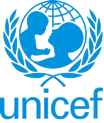 UNITED NATIONS CHILDREN’S FUNDJOB PROFILEI. Post InformationI. Post InformationJob Title: Immunization Specialist – Pandemic Preparedness and ResponseUNICEF Supervisor Title/ Level: Senior Adviser Health, P5, Post#41607Organizational Unit: Immunization Section, PG-Health-Immunization, O/P Nairobi, Org.ID: 2453Post Location: Nairobi, KenyaJob Level: P4 (TA)Job Profile No.: CCOG Code:Functional Code:Job Classification Level: P4II. Strategic office context and purpose for the jobThe fundamental mission of UNICEF is to promote the rights of every child, everywhere, in everything the organization does — in programs, in advocacy and in operations. The equity strategy, emphasizing the most disadvantaged and excluded children and families, translates this commitment to children’s rights into action. For UNICEF, equity means that all children have an opportunity to survive, develop and reach their full potential, without discrimination, bias or favoritism. To the degree that any child has an unequal chance in life — in its social, political, economic, civic and cultural dimensions — her or his rights are violated. There is growing evidence that investing in the health, education and protection of a society’s most disadvantaged citizens — addressing inequity — not only will give all children the opportunity to fulfill their potential but also will lead to sustained growth and stability of countries. This is why the focus on equity is so vital. It accelerates progress towards realizing the human rights of all children, which is the universal mandate of UNICEF, as outlined by the Convention on the Rights of the Child, while also supporting the equitable development of nations.Job organizational context: COVID-19 pandemic has shown the need to be better prepared in many fronts including diagnostics, therapeutics, and vaccination to respond to the challenges of an outbreak/epidemic/pandemic adequately and comprehensively. This is in the realm of global health security so that unknown situations can be identified and confirmed on time and information can be shared in time for the global community to act appropriately and contain the situation. Disease outbreaks are a leading cause of global health threats, and the backsliding resulting from the impact of the pandemic has led to the situation of large or disruptive outbreaks being seen recently. Outbreaks of polio, measles, meningitis, yellow fever, Marburg, and diphtheria have been seen recently, and only time will tell when outbreaks of unknown “X” disease will be reported. The situation is compounded by many other external factors that include population migration from conflict and other causes, climate change that is already disrupting lives and livelihoods in some communities and urbanization with resultant urban slums and their attendant inequities in access to services. The experiences gained from responding to COVID-19 should be fully explored to build our resiliency for pandemic prevention, preparedness and response including in humanitarian settings. UNICEF is leveraging its experiences with the implementation of COVID-19 non-pharmaceutical measures that was inter-sectoral, as well as the roll-out of COVID-19 vaccines from procurement to delivery to the last mile, including in humanitarian settings.Purpose for the job:The Immunization Specialist – Pandemic Preparedness and Response will i) ensure efficient mobilization of UNICEF’s capabilities in a vaccine-related response, ii) complement the XVAX Network with UNICEF’s expertise, networks, and capabilities in the vaccine sector, iii) strengthen programmatic areas observed as key bottlenecks during the COVID-19 pandemic, and iv) create links to and synergies with the broader MCM ecosystemThe Immunization Specialist – Pandemic Preparedness and Response will have an overall coordination role within UNICEF for vaccine-related programmatic activities. The incumbent will reach across different UNICEF immunization teams to coordinate and activate expertise and resources in the case of an outbreak response, including coordination with the broader XVAX-Network partners.III. Key functions, accountabilities, and related duties/tasks:Coordination and engagement on XVAX-Network related work with external immunization stakeholders and other UNICEF HQ teams.Development of specific components of the pandemic response Playbook and the identification of the critical interventions required from day zero.Knowledge management, capacity building and innovation Advocacy, networking and partnership building with key partners in the XVAX-NetworkCoordination and engagement on XVAX-Network related work with external immunization stakeholders and other UNICEF HQ teamsCoordinating activities and communications within the UNICEF PG teams as well as between the teams and the broader XVAX-Network members to facilitate evidence-based collaboration and more efficient use of resources.Facilitating engagement and collaboration among stakeholders as may be determined in the course of the XVAX-Network focus in prevention, preparedness and response to pandemics/epidemics/outbreaks.Providing technical support and guidance to network members so as to enhance the capacity and capability of the XVAX-Network to respond to the “X” event from day zero. This will be based on the lessons learned from COVID-19 pandemic response, but also from response to other public health emergencies of international concern.Organizing webinars, meetings, and other events to share knowledge and best practices to aimed at building critical capacities at regional and country levels.Identifying and addressing gaps and challenges in vaccine access and uptake including in humanitarian settings for all populations of concern that include refugees, asylum seekers, those living in non-government administered areas, and all special population groups such as prisoners, among others.Developing and implementing strategies to improve vaccine equity and coverage for all population groups.Representing UNICEF at the XVAX-Network and other relevant global and regional forums Development of specific components of the pandemic response Playbook and the identification of the critical interventions required from day zero. Ensure the development of specific components of the pandemic response in collaboration with WHO, Gavi secretariat and other key stakeholders. The playbook  is one of the key outputs of the XVAX-Network intended to guide key strategies and activities that need to be undertaken within the first 100 days of a pandemic. These activities are preparatory to the deployment of vaccines and/or other countermeasures as may be determined with the start of the “X” event that is necessitating the response. Knowledge management, capacity building and innovation Contribute to establishing and maintaining a comprehensive and updated evidence base on “X” event as the situation unfolds. Active engagement within the network, especially with WHO on technical guidance development, will be done by the incumbent. Maintain the information in readily accessible formats for use by CEPI, WHO, UNICEF and key stakeholders during coordination, strategic and technical discussions.Support countries in developing deployment and vaccination plans in collaboration with all stakeholders.Analyse socio-behavioural data with a view to inform the design and strengthen the implementation of demand generation, risk communication and community engagement (RCCE) approaches.Engage with UNICEF HQ Health Section and EmOPs, Supply Division, all UNICEF Regional Offices and collaboratively plan and implement capacity building approaches for countries with focus on sustainable financing, immunization supply chain, RCCE and demand generation.Advocacy, networking and partnership building for the XVAX mechanismBuilding and maintaining partnerships with key stakeholders working on pandemic prevention, preparedness and response, including global health organizations, governments, NGOs, and private sector entitiesAdvocating for policies and practices that support vaccine equity, access, and uptake including within populations of concern and in humanitarian settings in collaboration with implementing partners.Promoting the XVAX-Network's work and achievements through social media, publications, and other channels. This requires developing and disseminating advocacy materials, such as policy briefs, infographics, and social media postsOrganizing and participating in conferences, webinars, and other events to raise awareness and build support for the XVAX-Network's work.Building and maintaining a network of champions and ambassadors to support the XVAX-Network's advocacy effortsCollaborating with other global health networks and organizations to amplify the XVAX-Network's message and impact.IV. Impact of Results The ability of incumbent to provide expert and authoritative advisory services to UNICEF and other key partners will result in increased ability of the XVAX-Network partnership to develop the capacity to provide the necessary guidance on what activities need to the set in motion from day zero of a pandemic or other related events of global public health significance. This is very critical considering the experices of the global community in responding to COVID-19 pandemic, especially the challenges and uncertainties faced in the early days of the pandemic.It will also contribute to maintaining and enhancing the credibility and ability of UNICEF to continue to provide programme services to protect the rights of children, and to promote greater social equality to enable them to survive, develop and reach their full potential in society.V. Competencies and level of proficiency required(Competency Framework)Core Values Care  Respect Integrity TrustAccountability Core competenciesDemonstrates Self Awareness and Ethical Awareness (2) Works Collaboratively with others (2) Builds and Maintains Partnerships (2) Innovates and Embraces Change (2) Thinks and Acts Strategically (2) Drives to achieve impactful results (2)Manages ambiguity and complexity (2)VI. Recruitment QualificationsVI. Recruitment QualificationsEducation:A medical or advanced university degree in one of the following fields is required: public health, health research, global/international health, health policy and/or management, environmental health sciences, biostatistics, socio-medical, health education, epidemiology or another relevant technical field.Experience:A minimum of eight years of professional experience in one or more of the following areas, at the international level, is required: public health planning and management, immunization, or health emergency/humanitarian preparedness and response.  Experience working on emergencies and outbreak response are considered as assets.Relevant experience in a UN system agency or organization is considered an asset.Language Requirements:Fluency in English is required. Knowledge of any other official UN language is an asset.